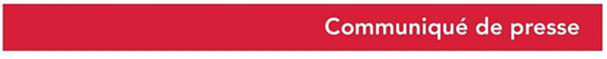 Le 14 décembre 2021La Région Normandie soutient le projet d’agrandissement et de restructuration du Centre de lutte contre le cancer Henri Becquerel de Rouen Hervé Morin, Président de la Région Normandie, s’est rendu, cet après-midi, au Centre de lutte contre le cancer Henri Becquerel de Rouen, pour visiter, aux côtés de Pr Pierre VERA, Directeur Général, le vaste chantier d’agrandissement et de restructuration du site, dont la Région soutient la 1ère phase à hauteur de 14,6 millions d’euros au titre du programme européen React-EU.« La santé est au cœur des préoccupations de chacun. C’est pourquoi, la Région souhaite engager tous les moyens possibles, dans le cadre de son champ de compétences, pour fortifier l’offre de santé sur le territoire. C’est dans cet objectif de renforcer la résilience du système de santé normand que la Région a engagé des fonds REACT-EU pour soutenir le projet de réhabilitation et d’extension du Centre de lutte contre le cancer Henri Becquerel qui a connu une situation de tension pendant la crise sanitaire. Plus particulièrement, la restructuration du département de biopathologie soutenue par la Région permettra d’augmenter les capacités de dépistage des cancers. Dans ce même objectif de répondre aux enjeux de santé sur le territoire, la Région a décidé de porter avec l’ARS Normandie l’élaboration et le financement d’une stratégie régionale d’investissement en santé sur la période 2021-2030. Elle a ainsi approuvé, le 19 juillet 2021, la mobilisation d’une enveloppe exceptionnelle de 200 millions d’euros afin d’accompagner les projets d’investissement structurants des établissements de santé normands. Le Centre Henri Becquerel pourrait bénéficier de ces fonds pour les prochaines phases du projet CHB 2025 » a déclaré Hervé Morin, Président de la Région Normandie.Le Centre Henri Becquerel a mis en place un projet d’agrandissement et de restructuration, à l’horizon 2025 : CHB 2025. Ce projet immobilier, d’un montant global de 120 M€, a pour ambition de répondre aux enjeux de demain, afin de renforcer la capacité de prise en charge du Centre et consolider les activités de recherche au service d’une médecine personnalisée. Ce projet permettra d’accélérer le virage ambulatoire et numérique, dans une logique d’ouverture sur la Ville. Construit en prenant en compte l’expérience des patients et les exigences environnementales, CHB 2025 marque également la volonté du Centre de mieux répondre aux besoins de confort et d’apaisement des usagers et des professionnels. Les travaux de la phase I, qui ont démarré en juillet 2020, concernent CHB5, un bâtiment axé sur la recherche, l’innovation, l’enseignement et le développement de collaborations scientifiques et industrielles. Grâce au soutien de la Région Normandie, cette 1ère phase bénéficie d’une aide de 14,6 millions d’euros au titre du programme européen React-EU*. Cette subvention couvre les charges d'investissement des travaux en cours (surélévation regroupant les équipes de recherche labellisées et l’unité de recherche clinique, restructuration du département de biopathologie) et de ceux à venir (future salle de conférence et locaux pour la formation).Cette décision marque la reconnaissance de l’excellence de la recherche du Centre Henri Becquerel, dont l’unité de recherche clinique a été la 1ère certifiée en Normandie et qui jouit d’une visibilité mondiale dans le domaine du lymphome et de l’IA en imagerie. CHB5 permettra de développer l’Institut Normand du Lymphome (INOLY), l’Institut de Formation Henri Becquerel (IFHB) ainsi qu’un Living Lab, et d’articuler les activités de recherche et de diagnostic clinique autour d’une plateforme commune de génétique et d’une plateforme de bio-informatique.Cette décision conforte par ailleurs le plan de financement et la possibilité de lancer la phase II du projet CHB 2025, portant sur la construction d'un bâtiment neuf sur le site Thuilleau.*Dans le cadre du plan de relance européen pour faire face aux conséquences de la crise sanitaire COVID-19, un montant supplémentaire de 47,5 milliards d’euros courants a été alloué aux programmes de la politique de cohésion 2014-2020 au titre d’une nouvelle initiative React-EU, à l’échelle de l’Union européenne.Contacts presse Centre de Lutte Contre le Cancer Henri-Becquerel (CLCC - Rouen) - Marie PARAIN - Responsable Communication - Tél. 02.32.08.29.03 - Port. 06.12.19.40.81 - marie.parain@chb.unicancer.frRégion Normandie : Charlotte Chanteloup - 06 42 08 11 68 - charlotte.chanteloup@normandie.fr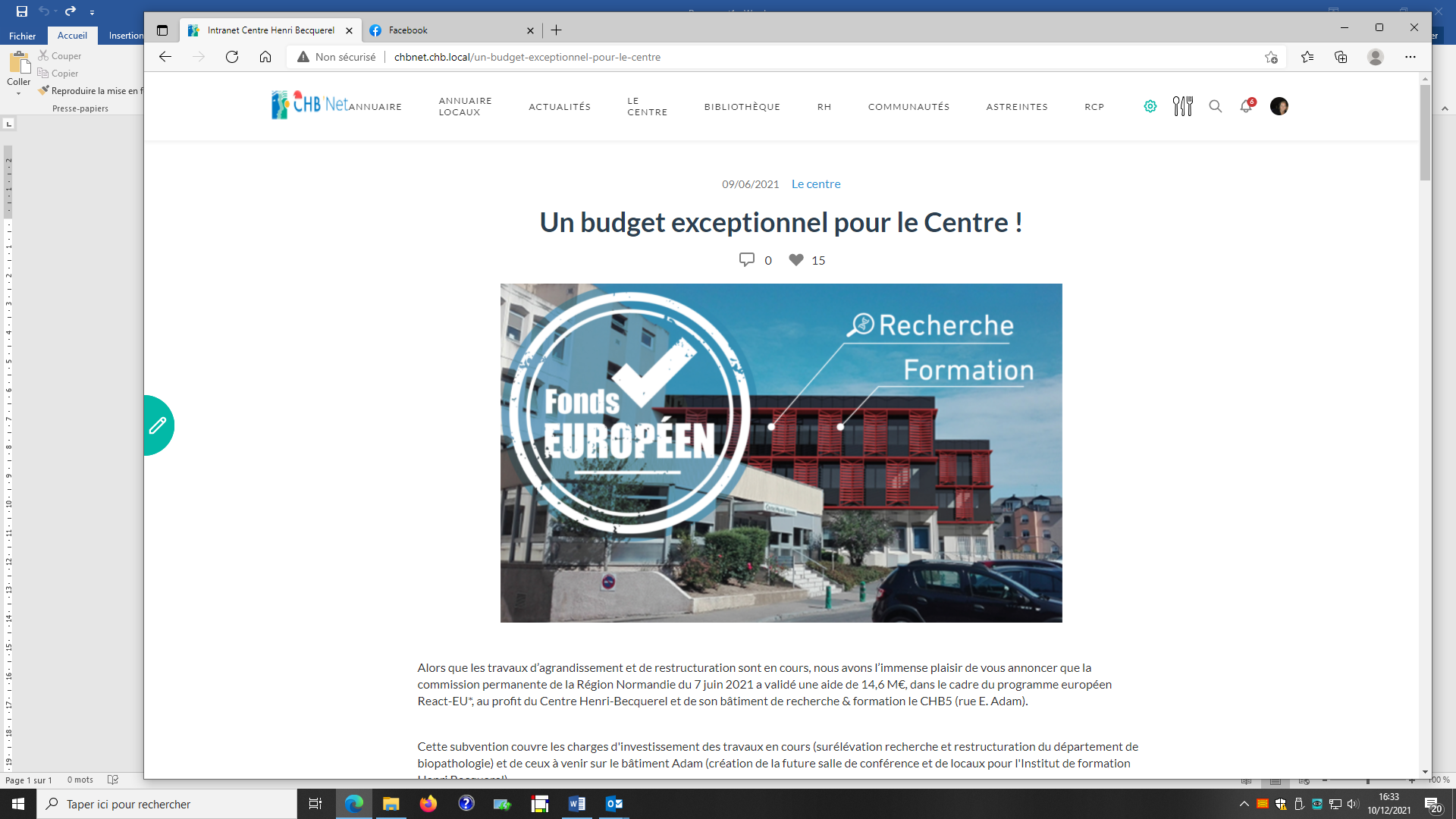 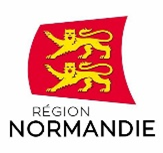 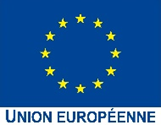 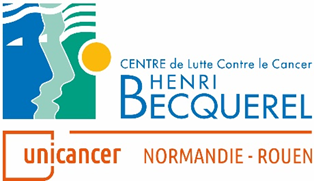 